	CARDIFF UNIVERSITY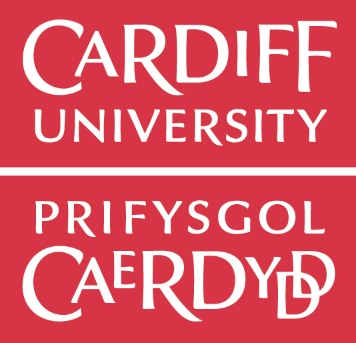 SCHOOL OF LAW AND POLITICSEVALUATION OF THE ‘TRANSPARENCY’ PRACTICE GUIDANCE ON PUBLISHING FAMILY COURT JUDGMENTSThe routine publication on BAILII of Family Court judgments since February 2014 has implications for children and families; professionals in the family justice system; court staff; and the media and the general public. The aim of this independent research is to evaluate the impact of this increased expectation and rate of publication. We would therefore be very grateful if you could take the time to answer the questions below.    SURVEYHow to complete this survey: Before completing the survey, please read and complete the consent form. The survey uses a Word form. There is no maximum word limit for each question. Please answer each question if possible, but no question is compulsory. You will need to save a copy with your responses to return to us.Please return the completed survey and the consent form, by post or by email, before 30 September 2016 to:Dr Julie Doughty, School of Law and Politics, Cardiff University, Museum Avenue, Cardiff CF10 3AXEmail: DoughtyJ@cardiff.ac.ukPlease indicate which is applicable to you:Circuit Judge:			District Judge:			Judge in the High Court:	What impact, if any, do you think that publication of routine family court judgments on Bailii since February 2014 has had on:a)Parties to cases b)Children and young peoplec)Professionalsd)Media coverage of family justice e)Public understanding of family justicef)Litigants in personPlease estimate how many family court judgments you have sent to BAILII for publication since February 2014:None			Between 1 and 10	More than 10		Please outline what, if any, problems or barriers you have found when considering whether judgments should be sent to BAILII. How have you overcome these problems or barriers? Do you have any recommendations or suggestions for good practice in anonymising and checking judgments so that they are suitable to be published online?Please indicate briefly the process whereby you authorise the judgment for publication on BAILII (e.g. email it direct to BAILII yourself; have the redacted transcript checked and, if so, by who)   Have you ever had reason to ask for a judgment of yours that was sent to BAILII to be taken down, or been asked to reconsider a case that BAILII have taken down? No							Yes							More than once (number of instances) 	If Yes, please provide detail (as appropriate) of the reason and how satisfactory the process was. What developments would you like to see regarding future practice in publication?Do you have any other general comments about publication of judgments:We would like to interview some members of the judiciary about their views and experiences of publishing judgments. It will be of great assistance in our evaluation of the impact of publication of Family Court judgments if we are able to include direct evidence from judges with a range of views and experiences, including skills that they have developed in undertaking this task. If you might be interested in taking part in a telephone interview, please indicate.Yes, I am interested in participating in an interview to discuss this topic in more depth.  	Preferred contact details: ………….Thank you. We are grateful for your contribution.